Figure S1. Clustering of SNPs according to differential association for migraine characterized by aura or additional features.  Scale indicates arbitrary units. See methods for details of clustering procedure.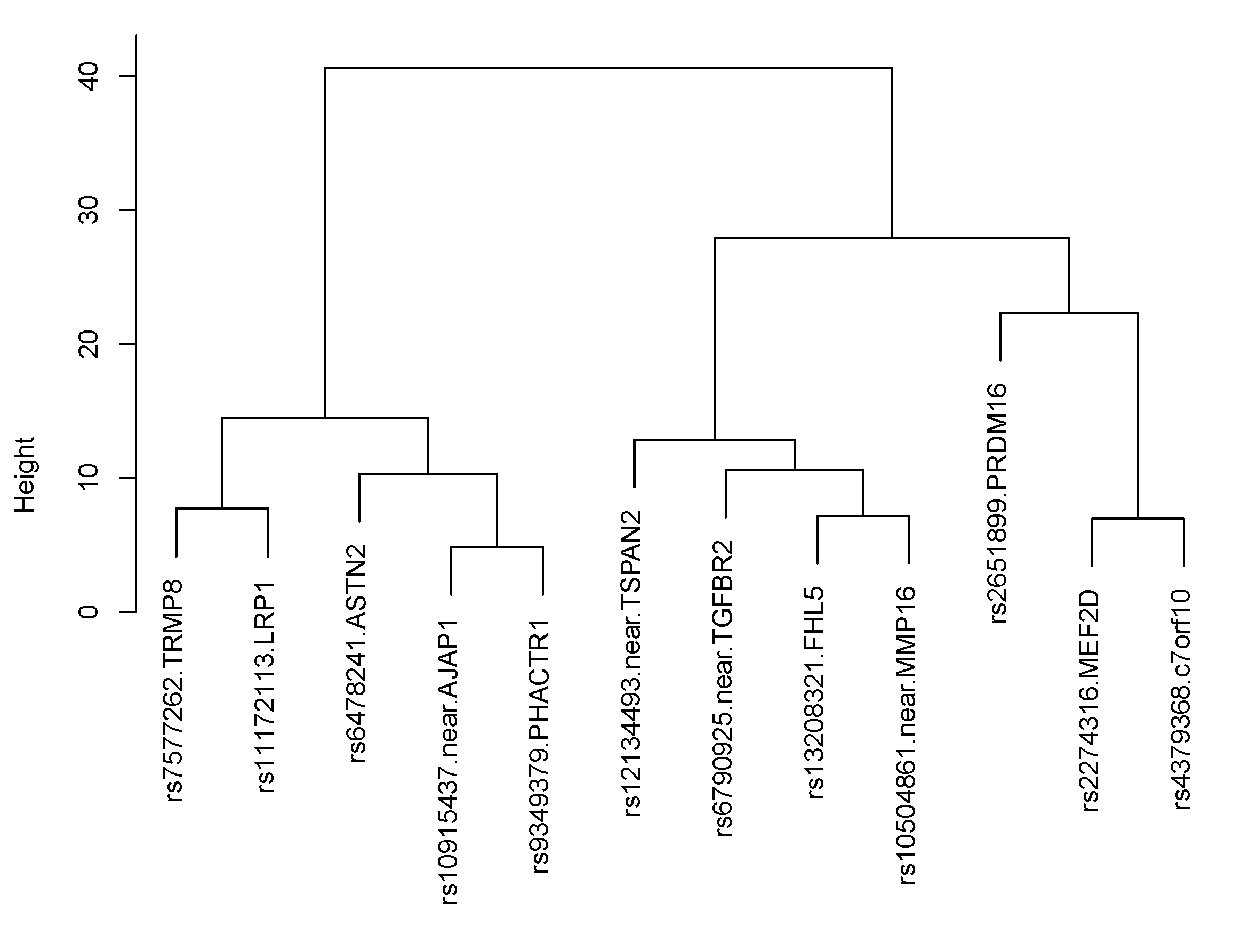 